«Рекомендации родителям о правильном питании школьников»Ребенок старше 7 лет нуждается в сбалансированном здоровом рационе не меньше детей младшего возраста.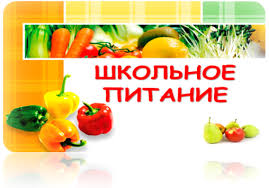 Основными нюансами питания детей этого возраста являются такие:В течение дня с пищей должно поступать столько калорий, чтобы покрыть энергозатраты ребенка.Рацион школьника должен быть сбалансирован по незаменимым и заменимым нутриентам. Для этого рекомендуется его максимально разнообразить.Минимум 60% белков в рационе ребенка-школьника должно поступать из продуктов животного происхождения.Количество получаемых с пищей углеводов для школьника должно быть в 4 раза больше, чем количество белка или количество жира.Быстрые углеводы, представленные в меню ребенка сладостями, должны составлять до 10-20% всех углеводов.Важно наличие режима приемов пищи, чтобы ребенок питался регулярно.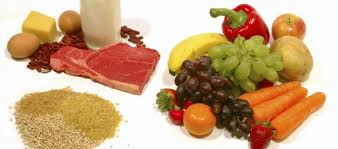 Рацион школьника должен включать хлеб, картофель, злаки. Мучные изделия для ребенка стоит готовить на муке грубого помола.Один-два раза в неделю ребенок должен есть рыбу. Также минимум один раз в недельном меню школьника должно быть красное мясо.Бобовые ребенку этого возраста рекомендуют есть 1-2 раза в неделю.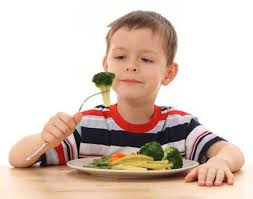 Сладости и жирные продукты допустимы в рационе школьника. Завтракает дома примерно в 7-8    часов. Перекусывает в школе в 10-11 часов. Обедает дома либо в школе в 13-14 часов.Ужинает дома примерно в 19 часов.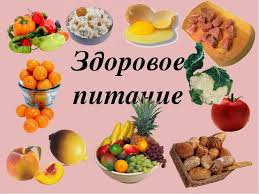 